MY FINGERPRINT BUG COLLECTION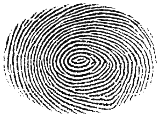 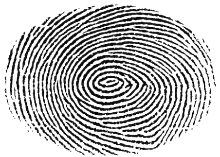 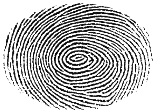 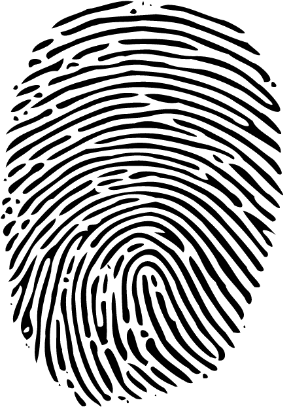 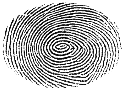 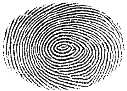 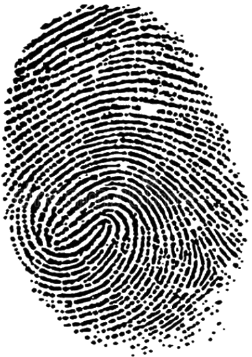 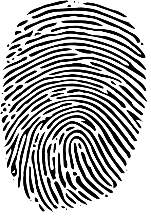 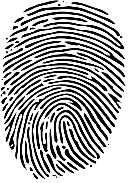 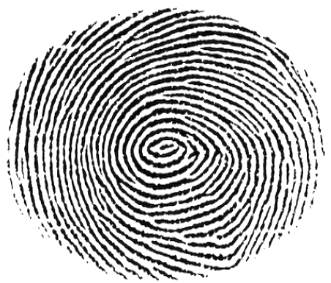 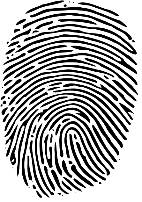 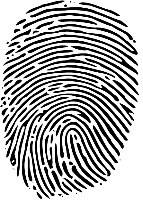 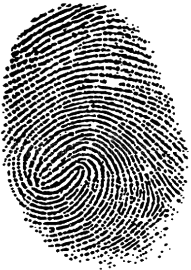 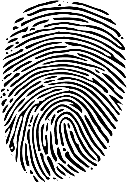 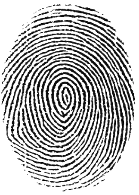 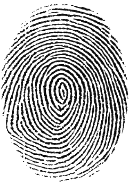 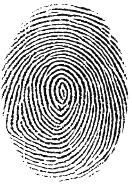 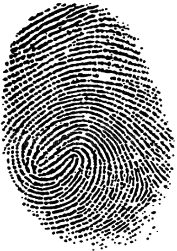 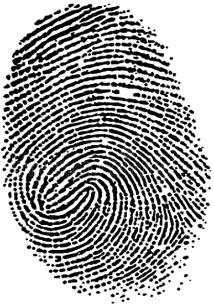 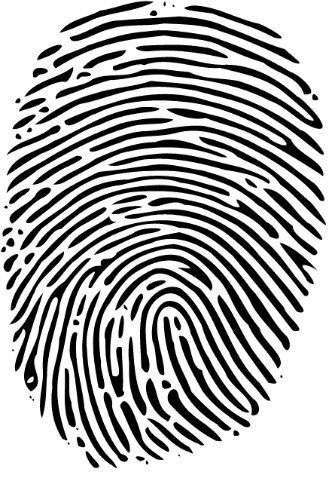 